Fall 2021 Prospective Member of Delta Epsilon Mu ApplicationDear Prospective Member,Thank you for your interest in Delta Epsilon Mu. We are proud to be the nation's premier professional pre-health co-ed fraternity, and the only professional pre-health fraternity at the University of California, Irvine.  Delta Epsilon Mu exists to provide an informative, educational, and social setting for all students either interested in or pursuing a career in the health fields. The members of Delta Epsilon Mu are committed to serving the community by advocating health education and health care, and through active participation in service activities, fundraising, and outreach programs. Membership Requirements Delta Epsilon Mu is open to anyone – regardless of gender, race, religion or creed – who is interested in the health fields. All undergraduate majors are welcome to join. Requirements for pre-membership include: an interview process, a 2.7 minimum GPA, and variable orientation fees. In order to be considered to be a member of Delta Epsilon Mu, your application must be submitted electronically as a pdf by ​Thursday, September 30th at 10:00 PM ​to ​demrecruitment@gmail.com. Your application must include the completed forms in this document, a PowerPoint slide with your picture, cumulative GPA, and any other organizations that you are involved with on campus (see attached example), and a ​30 second​ introductory video about yourself (no specific format; up to your own interpretation).Submission of your application must follow these guidelines: Email subject line: Delta Epsilon Mu Application – First Name Last Name Application: LastNameFirstNameApplication.pdf​  Please save your application as a pdf (WILL NOT ACCEPT .doc files)PowerPoint slide: LastNameFirstNameSlide.​ppt  .pptx is also accepted Sample PowerPoint Submission – please follow this layout 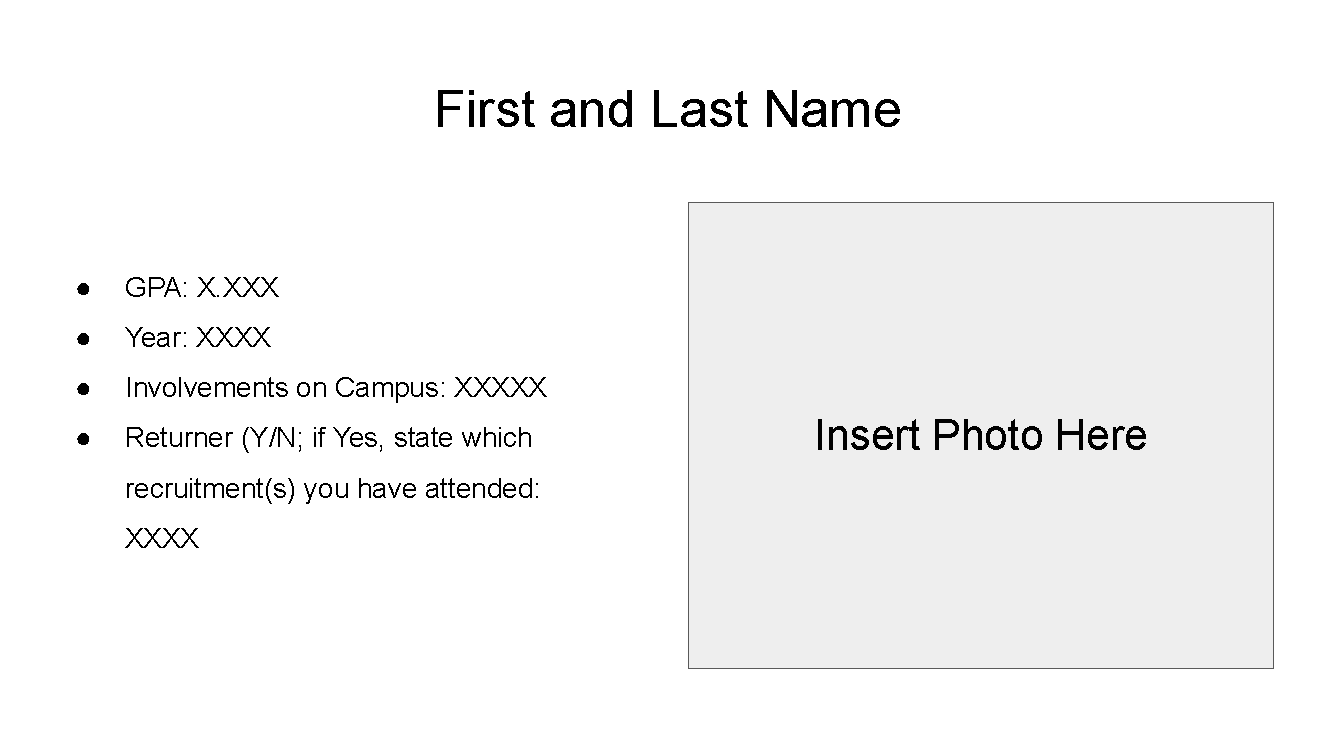 Introduction video: LastNameFirstName.​mov .mp4 is also accepted  Decisions regarding your application and interview invitations will be released upon the conclusion of Recruitment Week. If you are extended an interview, be prepared to have a copy of your unofficial transcript from the Registrar, your WebReg schedule, volunteering and/or work schedule, and your resume.DISCLAIMER: The purpose of collecting your schedule is so that we may plan Prospective Member process meetings and events according to the schedules of Prospective Members. Your schedule will not be used during the selection process for the Prospective Phi Class, nor will it be available for anyone other than the Directors of Prospects to view. Only the schedules of those who receive a bid will be reviewed.Individual interviews will be held on Saturday, October 2nd ​during assigned times from 9:00 AM to 3:00 PM.Should you have any questions regarding our application process or anything related to Delta Epsilon Mu, please do not hesitate to contact our Director of Prospects at ​demrecruitment@gmail.com​. Delta Epsilon Mu Phi Class Recruitment Week Monday, September 27th – Info NightTime: 6:00-8:00 PM Location: Pacific Ballroom D Tuesday, September 28th – Meet and GreetTime: 6:30-9:00 PMLocation: UTC Cha for Tea Wednesday, September 29th – Career Fair (professional attire required) Time: 6:00-9:00 PM  Location: Emerald Bay A Thursday, September 30th – Mixer Night Time: 6:00-9:00 PM Location: Infinity Fountain APPLICATIONS DUE AFTER EVENT (10:00 PM)Friday, October 1st – Bonfire Night Time: 6:00-9:00 PMLocation: Corona Del MarApplication ProcessApplication will be due Thursday, September 30th at 10:00PMMust be sent electronically (pdf) to demrecruitment@gmail.comInterviews will take place on Saturday, October 2nd from 9:00 AM to 3:00 PM.All applicants will be notified of the final selections once decisions have been made by the executive board and Director of Prospects

Appendix C: ContactsStacy DoPresidentsdo3@uci.eduGloria SuVice President of Administration & Director of Prospects glsu@uci.eduLeslie Loza-ZamoraSecretaryllozazam@uci.eduSakura WadiNational & Alumni Liaison swadi@uci.eduTheodore NguyenTreasurer theodhn1@uci.edu Desiree ErnstVice President of Special Events dernst@uci.eduAriel Wong
Director of Prospects
demrecruitment@gmail.com I. Personal Information	I. Personal Information	I. Personal Information	I. Personal Information	I. Personal Information	I. Personal Information	I. Personal Information	I. Personal Information	I. Personal Information	First Name: Last Name: Last Name: Last Name: Last Name: Last Name: Last Name: Last Name: MI: Birth Date:	Birth Date:	Birth Date:	Birth Date:	Birth Date:	Birth Date:	Birth Date:	Birth Date:	Birth Date:	Contact (School Year, Current)Contact (School Year, Current)Contact (School Year, Current)Contact (School Year, Current)Address:  Address:  Address:  Address:  Address:  Address:  Address:  Cell:Cell:City:  City:  State:  State:  State:  State:  State:  Zip Code:Zip Code:Email: Email: Email: Email: Email: AcademicAcademicAcademicAcademicAcademicAcademicAcademicAcademicAcademicMajor:  Major:  Major:  Major:  Major:  Major:  2nd Major/Minor (if applicable): 2nd Major/Minor (if applicable): 2nd Major/Minor (if applicable): Current GPA: Current GPA: Current GPA: Expected Graduation: Expected Graduation: Expected Graduation: Expected Graduation: Expected Graduation: Expected Graduation: Career Goal Interest:Career Goal Interest:Career Goal Interest:II. General QuestionsHow did you hear about Delta Epsilon Mu?Have you applied for Delta Epsilon Mu in the past? If so, which quarter did you come out to recruitment?List your time commitments for fall quarter 2021 and hours per week (include academics, also present and future possible commitments). III. Essay Questions (350 words maximum per question)What sparked your interest in pursuing a career in healthcare?Tell us about an event or encounter that played a significant role in shaping who you are today.Why do you want to become a member of Delta Epsilon Mu, and in what ways can you contribute to Delta Epsilon Mu if selected as a member? Due to the number of potential members, the Fall 2021 Phi Prospective Member Class will be highly selective. What qualities and traits set you apart from the other applicants?VI. Submission and CertificationVI. Submission and CertificationVI. Submission and CertificationVI. Submission and CertificationPlease send a copy to demrecruitment @gmail.com by Thursday, September 30th at 10:00 PM.Thank you for completing the Fall 2021 Prospective Member of Delta Epsilon Mu Application. I request to be reviewed and considered to become a member of Delta Epsilon Mu. I am aware that before I am considered an active member of Delta Epsilon Mu, I will be required to successfully complete an orientation process. I am aware that my participation in the orientation process coordinated by Delta Epsilon Mu is completely voluntary, and I may decline to proceed with any, and all, activities at any point during the prospective member process. I will not hold any member of the supervising chapter of Delta Epsilon Mu liable for any damages, loss of personal belongings, or personal injury in the very unlikely event such may occur during this period and upon completion of the prospective member process of Delta Epsilon Mu. I am aware that I will be subject to the same processes, rules and regulations for membership, as all members of Delta Epsilon Mu have experienced and completed before me, and as subsequent prospective members will undergo in the future.Please send a copy to demrecruitment @gmail.com by Thursday, September 30th at 10:00 PM.Thank you for completing the Fall 2021 Prospective Member of Delta Epsilon Mu Application. I request to be reviewed and considered to become a member of Delta Epsilon Mu. I am aware that before I am considered an active member of Delta Epsilon Mu, I will be required to successfully complete an orientation process. I am aware that my participation in the orientation process coordinated by Delta Epsilon Mu is completely voluntary, and I may decline to proceed with any, and all, activities at any point during the prospective member process. I will not hold any member of the supervising chapter of Delta Epsilon Mu liable for any damages, loss of personal belongings, or personal injury in the very unlikely event such may occur during this period and upon completion of the prospective member process of Delta Epsilon Mu. I am aware that I will be subject to the same processes, rules and regulations for membership, as all members of Delta Epsilon Mu have experienced and completed before me, and as subsequent prospective members will undergo in the future.Please send a copy to demrecruitment @gmail.com by Thursday, September 30th at 10:00 PM.Thank you for completing the Fall 2021 Prospective Member of Delta Epsilon Mu Application. I request to be reviewed and considered to become a member of Delta Epsilon Mu. I am aware that before I am considered an active member of Delta Epsilon Mu, I will be required to successfully complete an orientation process. I am aware that my participation in the orientation process coordinated by Delta Epsilon Mu is completely voluntary, and I may decline to proceed with any, and all, activities at any point during the prospective member process. I will not hold any member of the supervising chapter of Delta Epsilon Mu liable for any damages, loss of personal belongings, or personal injury in the very unlikely event such may occur during this period and upon completion of the prospective member process of Delta Epsilon Mu. I am aware that I will be subject to the same processes, rules and regulations for membership, as all members of Delta Epsilon Mu have experienced and completed before me, and as subsequent prospective members will undergo in the future.Please send a copy to demrecruitment @gmail.com by Thursday, September 30th at 10:00 PM.Thank you for completing the Fall 2021 Prospective Member of Delta Epsilon Mu Application. I request to be reviewed and considered to become a member of Delta Epsilon Mu. I am aware that before I am considered an active member of Delta Epsilon Mu, I will be required to successfully complete an orientation process. I am aware that my participation in the orientation process coordinated by Delta Epsilon Mu is completely voluntary, and I may decline to proceed with any, and all, activities at any point during the prospective member process. I will not hold any member of the supervising chapter of Delta Epsilon Mu liable for any damages, loss of personal belongings, or personal injury in the very unlikely event such may occur during this period and upon completion of the prospective member process of Delta Epsilon Mu. I am aware that I will be subject to the same processes, rules and regulations for membership, as all members of Delta Epsilon Mu have experienced and completed before me, and as subsequent prospective members will undergo in the future.E-SignatureClick here to enter text.DateMM/DD/YYYY.